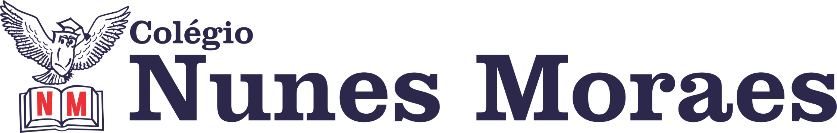 AGENDA DIÁRIA 3º ANO, 11 DE MARÇO1ª AULA: MATEMÁTICA. Capítulo 04: O espaço à sua volta.      Página: 83.Objetos de conhecimento: Figuras geométricas espaciais.Aprendizagens essenciais: Identificar semelhanças e diferenças entre sólidos geométricos e figuras planas que os compõem. Identificar número de faces, vértices e arestas de poliedros.Atividades propostas: Siga em frente p.83, questão 3, item a).Atividade para casa: Siga em frente p.83, questão 3, item b).2ª AULA: PORTUGUÊS Atividades Suplementares: Capítulo 4.      Páginas: 26 a 28.Objetos de conhecimento: Discurso direto e discurso indireto.Aprendizagens essenciais: Diferenciar discurso indireto e discurso direto em textos narrativos, identificando os verbos de enunciação.Atividades propostas: Atividades Suplementares p.26 a 28.3ª AULA: MATEMÁTICA. Capítulo 04: O espaço à sua volta.      Página: 84.Objetos de conhecimento: Figuras geométricas espaciais.Aprendizagens essenciais: Identificar semelhanças e diferenças entre sólidos geométricos e figuras planas que os compõem. Identificar número de faces, vértices e arestas de poliedros.Atividades propostas: Siga em frente p.84.4ª AULA: CIÊNCIAS.Capítulo 04: E os outros sentidos?      Págs.: 70 a 72.Objetos de conhecimento: Tato.Aprendizagens essenciais: Identificar a diversidade de revestimento externo da pele de animais e sua relação com a adaptação ao ambiente em que vivem.Atividades propostas: Para ir além p.70; Agora é com você p.71.Atividade para casa: Ler e descobrir p.72.Bons estudos e um excelente final de semana!